COLEGIO EMILIA RIQUELME  GUIA DE APRENDIZAJE EN CASAACTIVIDAD VIRTUAL SEMANA DEL 31 DE AGOSTO AL 04 DE SEPTIEMBRECOLEGIO EMILIA RIQUELME  GUIA DE APRENDIZAJE EN CASAACTIVIDAD VIRTUAL SEMANA DEL 31 DE AGOSTO AL 04 DE SEPTIEMBRECOLEGIO EMILIA RIQUELME  GUIA DE APRENDIZAJE EN CASAACTIVIDAD VIRTUAL SEMANA DEL 31 DE AGOSTO AL 04 DE SEPTIEMBRE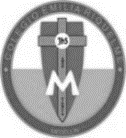 Asignatura: Educación ArtísticaGrado:   4°Docente: Estefanía LondoñoDocente: Estefanía LondoñoViernes, 04 de septiembre del 2020   Agenda virtual: Regiones naturales de Colombia.                            Arte regional. Observa los siguientes mapas. 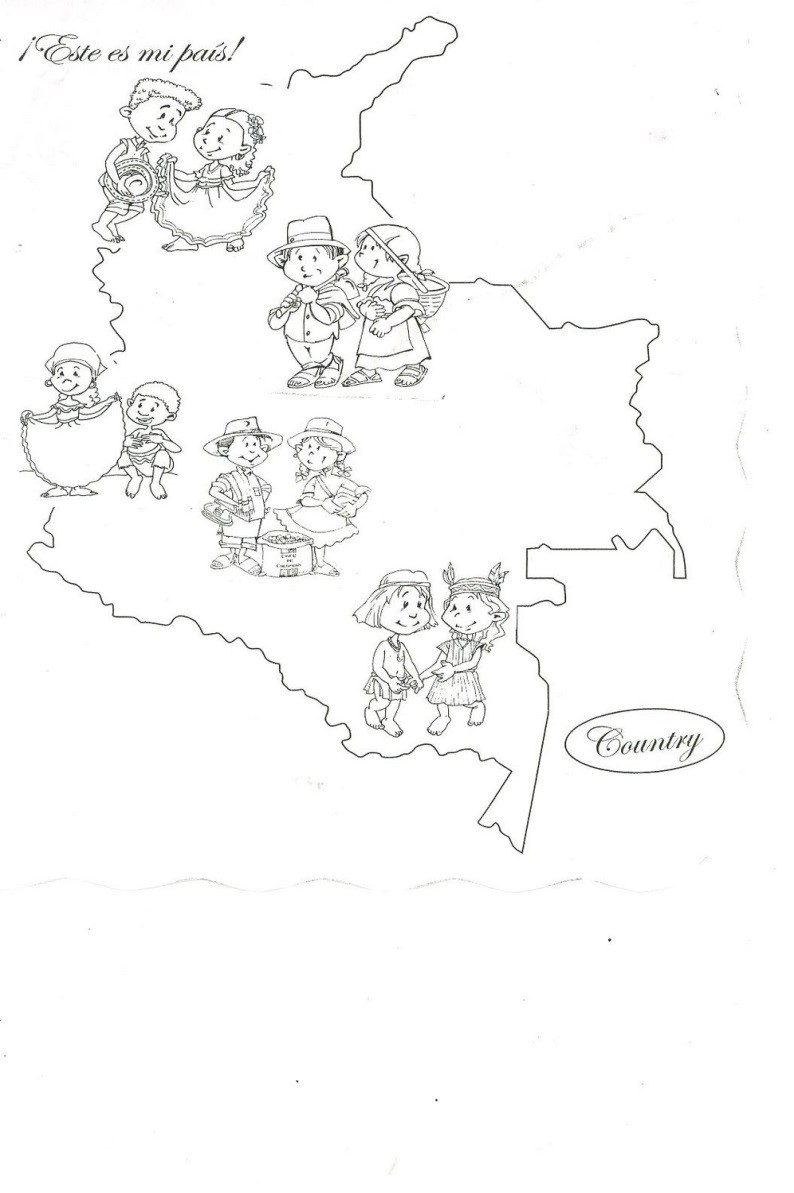 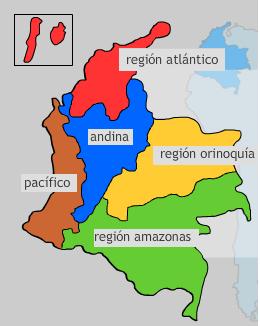 En el siguiente enlace encontrarás un video muy especial sobre nuestra hermosa Colombia. https://youtu.be/iDku8mKzd_A Dibuja en tu cuaderno el mapa de Colombia y acompáñalo con sus regiones. Puedes ayudarte de una regla o puedes imprimir la imagen que está a blanco y negro si deseas para que la colorees con sus regiones. OJO enviarme la actividad apenas esté lista.Viernes, 04 de septiembre del 2020   Agenda virtual: Regiones naturales de Colombia.                            Arte regional. Observa los siguientes mapas. En el siguiente enlace encontrarás un video muy especial sobre nuestra hermosa Colombia. https://youtu.be/iDku8mKzd_A Dibuja en tu cuaderno el mapa de Colombia y acompáñalo con sus regiones. Puedes ayudarte de una regla o puedes imprimir la imagen que está a blanco y negro si deseas para que la colorees con sus regiones. OJO enviarme la actividad apenas esté lista.Viernes, 04 de septiembre del 2020   Agenda virtual: Regiones naturales de Colombia.                            Arte regional. Observa los siguientes mapas. En el siguiente enlace encontrarás un video muy especial sobre nuestra hermosa Colombia. https://youtu.be/iDku8mKzd_A Dibuja en tu cuaderno el mapa de Colombia y acompáñalo con sus regiones. Puedes ayudarte de una regla o puedes imprimir la imagen que está a blanco y negro si deseas para que la colorees con sus regiones. OJO enviarme la actividad apenas esté lista.Viernes, 04 de septiembre del 2020   Agenda virtual: Regiones naturales de Colombia.                            Arte regional. Observa los siguientes mapas. En el siguiente enlace encontrarás un video muy especial sobre nuestra hermosa Colombia. https://youtu.be/iDku8mKzd_A Dibuja en tu cuaderno el mapa de Colombia y acompáñalo con sus regiones. Puedes ayudarte de una regla o puedes imprimir la imagen que está a blanco y negro si deseas para que la colorees con sus regiones. OJO enviarme la actividad apenas esté lista.